									С Образец бр. 14До продеканот за настава на  Стоматолошки факултет – Скопје 					     БАРАЊЕза задоцнето запишување на семестарод ____________________________________ индекс бр. _________студент на студиската програма __________________________	Ве молам да ми овозможите да го запишам зимскиот/летниот семестар од учебната 20____ /20____ година. Причина за задоцнетото запишување на семестарот е _________________________________________________________________________________________________________________________________________________.										Студент									  _________________Прилог: документ за причините за задоцнетото запишување, уплатница и индексСе прифаќа или одбива Барањето за задоцнетото запишувањепродеканот за настава_________________Напомена: молбтата треба да биде таксирана со 50,00 ден. и заверена во студентската архивата 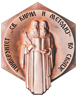 РЕПУБЛИКА СЕВЕРНА МАКЕДОНИЈАУниверзитет „Св. Кирил и Методиј” - СкопјеСтоматолошки факултет – Скопје 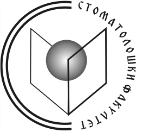 Број: ____/____  Датум: ____ .20_____ година С К О П Ј Е